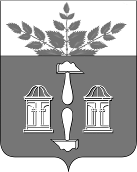 АДМИНИСТРАЦИЯ МУНИЦИПАЛЬНОГО ОБРАЗОВАНИЯ ЩЁКИНСКИЙ РАЙОН ПОСТАНОВЛЕНИЕО внесении изменения в постановление администрации муниципального образования Щекинский район от 13.08.2021 № 8-1007 «О закреплении муниципальных образовательных организаций, реализующих образовательные программы дошкольного, начального общего, основного общего и среднего общего образования, за конкретными территориями муниципального образования Щекинский район» В соответствии с Федеральным законом от 06.10.2003 № 131-ФЗ «Об общих принципах организации местного самоуправления в Российской Федерации», Федеральным законом от 29.12.2012 № 273-ФЗ «Об образовании в Российской Федерации», решением Собрания Представителей Щекинского района от 10.12.2013 № 61/601 «Об утверждении «Положения об организации предоставления общедоступного и бесплатного дошкольного, начального общего, основного общего, среднего общего образования по основным общеобразовательным программам, а также дополнительного образования детей в муниципальном образовании Щекинский район», на основании Устава муниципального образования Щекинский район администрация муниципального образования Щекинский район ПОСТАНОВЛЯЕТ:1. Внести в постановление администрации муниципального образования Щекинский район от 13.08.2021 № 8-1007 «О закреплении  муниципальных образовательных организаций, реализующих образовательные программы дошкольного, начального общего, основного общего и среднего общего образования, за конкретными территориями муниципального образования Щекинский район» изменение, изложив приложение в новой редакции (приложение).2. Настоящее постановление обнародовать путем размещения на официальном Портале муниципального образования Щекинский район и на информационном стенде администрации Щекинского района по адресу: Ленина пл., д. 1, г. Щекино, Тульская область.3. Настоящее постановление вступает в силу со дня официального обнародования.ПЕРЕЧЕНЬМУНИЦИПАЛЬНЫХ ОБРАЗОВАТЕЛЬНЫХ ОРГАНИЗАЦИЙ, РЕАЛИЗУЮЩИХ ОБРАЗОВАТЕЛЬНЫЕ ПРОГРАММЫ ДОШКОЛЬНОГО, НАЧАЛЬНОГО ОБЩЕГО, ОСНОВНОГО ОБЩЕГО И СРЕДНЕГО ОБЩЕГО ОБРАЗОВАНИЯ, ЗАКРЕПЛЕННЫХ ЗА КОНКРЕТНЫМИ ТЕРРИТОРИЯМИ МУНИЦИПАЛЬНОГО ОБРАЗОВАНИЯ ЩЕКИНСКИЙ РАЙОН ___________________________________от   22.05.2023№   5 – 647Глава администрации муниципального образования Щёкинский районА.С. ГамбургПриложениек постановлению администрациимуниципального образованияЩекинский районот  22.05.2023 № 5 – 647УТВЕРЖДЕН постановлением администрациимуниципального образованияЩекинский районот 13.08.2021  № 8 - 1007Наименование образовательной организацииТерритория (микрорайон), за которой закреплена образовательная организация, реализующая образовательные программы дошкольного, начального общего, основного общего, среднего общего образования12Государственное общеобразовательное учреждение Тульской области «Яснополянский образовательный комплекс им. Л.Н. Толстого»Поселки: Яснополянские Выселки,Деревни: Кочаки, Ясная Поляна, Казначеевка;Сельский поселок Музей-Усадьба Л.Н. Толстого.Муниципальное бюджетное общеобразовательное учреждение «Лицей» г. ЩёкиноУлицы: Гагарина 4,8,14,16, Емельянова: 20,22,24,26,28,32,34,36,34/3,36а,63,67, Коммунальная,Цветочная (д.Ясенки),Щекинская (д.Ясенки),Юбилейная: 10,12,13,14,15,16,17,18,19; Проезд:Ясенковский.Муниципальное бюджетное общеобразовательное учреждение «Гимназия №1 – Центр образования» г. ЩёкиноУлицы: Индустриальная: 14,16,18,20,21,22,23,24,26,29,31,Колоскова, Ленина 28,29,31,35,37,39/12,40/9,40а, 42, 43, 44, 46, 47,48,49, Л.Толстого 27,29,31,37,39,41,43,45,47, Октябрьская,Победы 3,4,5,6а,7,8,10,11,13,14,15,15а,17,19, Шахтерская 29,33,35,37,Советская 14,16,16а,17/11,18,19,21,22,23,24,25,29,31; Проезд: Базарный; Тупик: Базарный.Муниципальное бюджетное общеобразовательное учреждение «Средняя школа №1 имени Героя Советского Союза Б.Н. Емельянова» г. ЩёкиноУлицы: Куприянова, Ленина 2/26,4,5,13, Локомотивная, Л.Толстого 11,13,15,20а,28, Нагорная, Орджоникидзе, Парковская, Паровозная, Пионерская: 25,27,33,35,37, 55-61 (нечетные),46а, 48, 52, 55/2,59а,61а, Подгорная, Поселковая, Поселковый проезд 1-5, Путевая,Советско-Чехословацкой дружбы 17,18,19,20,21,22,24, Советская 26,38с2,44-52 (четные), 47,53,61,65-79 (нечетные), 49/25, 50а, 50б, 53а, 53б Стадионная, Транспортная, Транспортный проезд, Шахтерская: 3,4, 7,10, Школьная: 39-43; Парковый тупик;  Переулок Майский; Проезд Пионерский;Деревни: Беловы дворы, Грецовка, Житово- Глаголево, Кресты, Мясновка;Поселок: Шахтерский.Муниципальное бюджетное общеобразовательное учреждение «Советская средняя школа №2» г.СоветскУлицы: ВОХР, Молодежная, Набережная,Октябрьская 1-35 (нечетные); 4-36 (четные), 31аПервомайская, Пионерская,Почтовая,Садовая, Советская, Строителей, Упинская,Энергетиков 1-29 (нечетные); 8-26 (четные); 1а,1б,1вПереулки:Октябрьский, Рабочий; Проезды: Набережный, Пионерский; Деревня Коровики; Поселок Упинский. Муниципальное бюджетное общеобразовательное учреждение «Средняя школа №4» г. ЩёкиноУлицы: Болдина: 20-52 (четные),21-53 (нечетные), 21а, 21б, 23а, 23б, 24а, 24б, 26а, 26б, 27а, 27б, 32а, 33а, 33б, 33в, 34а, 34б, 35а, 35б,37а, 37б, 49аЗеленая, 1-я Луговая 5-53 (нечетные), 14-64 (четные), 18а, 41а, 45а,47а,49а,51а,52а, 2-я Луговая 22-54 (нечетные), 29-71 (нечетные), 22а,24а,33а,35а,42а,45а,46а,61а,67а Молодежная 2а,4,4а,5,7,8,9,9а,10,11,12, Прудная,Спортивная 3,5,7,9,9а,14,16,18,22,Станционная; Проезды:Железнодорожный, Молодежный; дома ст.Щекино,казарма 216 км. Муниципальное бюджетное общеобразовательное учреждение «Средняя школа №6» г. ЩёкиноУлицы: Болдина 2-16 (четные),3-15 (нечетные),10б, 12а, 12б, 13а,13б,16а,16б, Лукашина,1-а Луговая 4,2-я Луговая 3-21 (нечетные),1а,4,6, Молодежная 1Б, 3, 14, Спортивная 1, 1а, 12; Проезд Болдина. Муниципальное бюджетное общеобразовательное учреждение «Средняя школа №7» г. ЩёкиноУлицы: Емельянова 4,6,6а,8,10,12,16,18,Мира,Юбилейная 2, 2корп.1, 2 корп.2, 3,4,5,6,7,8,9,11.  Муниципальное бюджетное общеобразовательное учреждение «Средняя школа №9» г.ЩёкиноУлицы: 9 Мая,Базовая, Весенняя,Заводская, Зайцева, Кирпичная, Л.Толстого 2, 2а,2б, 8, 8а,14, 14а, 18, 18а, 18бПромышленная, Рабочая, Свободы, Советская 58/40, 60,Союзная, Строителей,Учебная, Холодкова; Проезд Базовый;Переулок:Свободный;Детский Муниципальное бюджетное общеобразовательное учреждение «Советская средняя школа №10» г. СоветскУлицы:Больничная,Комсомольская,Красноармейская,Лесная,Октябрьская 37,38,39,45,Парковая, Полевая, Солнечная,Школьная,Энергетиков 32-78 (четные,33-79 (нечетные);Переулки: Комсомольский, Школьный; Площадь Советов;Проезд Полевой; Село: Костомарово; Деревни:Бегичево (Костомаровское МО),Борисовка, Бухоново, Горячкино, Гришинка, Дружба,Заречье, Кукуевка, Малахово, Мясновка,Наумовка, Новые Выселки, Сатинка, Спицино, Старые Выселки,Харино, Яньково; Поселки: Бухоновский, Красный,Садовый, Технический. Муниципальное бюджетное общеобразовательное учреждение «Средняя школа №11» г. ЩёкиноУлицы:Декабристов,Ленина 51,53,55,56,57,58,60, Московская, Победы 18-26 (четные),21-43 (нечетные),18а, 20а, 33а, 43а,Пролетарская, Северная,Советская 3,5,7,9,11,13, 15,Тульская, Энергетиков,Ясная; Проезды: Декабристов 1-й,2-й,3-й; Села: Мясоедово, Старая Колпна;Деревни: Деминка, Смирное, Шевелевка; Поселки: Залесный, Казначеевский, Рудный, Шахты №№ 20,21; Сельский поселок Дома Промкомбината.  Муниципальное бюджетное общеобразовательное учреждение «Средняя школа №12» г. ЩёкиноУлицы: 1-я Луговая 57-89 (нечетные), 66-96 (четные), 59а,66а, 66б, 70а, Алимкина, Болдина 54-72 (четные), 55-109 (нечетные), 58а,59а, 63а, 70а,75а, 87а, 95а, 95б, 95в, 97а,113, 113а,115 Бытовая,Дружбы,Емельянова 5-47 (нечетные дома), Железнодорожная, Западная, Огородная, Керамиков, Клубная,Комсомольская, Молодежная 13-27 (нечетные),13а, 15а, 16,17а,19а, 19б, 21а, 22а, 23а,  Монтажная, Пирогова, Полевая, Садовая, Сельская, Симферопольская,Средняя, Троснянская, Участковая;проезды: Алимкина, 1-ый - 5-ый Бытовые, 1-ый - 2-ой Крапивенский, Сельский; Село Коледино; Деревни: Большая Тросна, Красная Слободка,Крутовка, Пироговка-Соковнино, Пироговка - Ульяновка, Самохваловка, Хутор Озерки. Муниципальное бюджетное общеобразовательное учреждение «Средняя школа №13 им. С.В. Залетина» г. ЩёкиноУлицы: Восточная,Гражданская,Загородная,Индивидуальная,Индустриальная 2-12 (четные),3,5,7,9,13,15,17,19/30,Интернациональная 1-33 (нечетные),2-32 (четные), 1а,1б,2а,2б,8а,32а,Квартальная,Колхозная,Крайняя,Красноармейская,Ленина 17-25 (нечетные), 18-26 (четные),18/16,Л.Шамшиковой 6-30 (четные),7-37 (нечетные), 5/7, 8/6,17а,17б,19а,34б,35а,Л.Толстого 46-50,56-60,64-68,74-80, 84-88,92 (четные), 51-57,61,65,67,71-77,81-85,99 (нечетные), 57а,59а,62/28,67а,67б,70/25,Набережная,Новая,Овражная,Парковая, Революции 2,4,8-24 (четные),1-33 (нечетные),45-55 (нечетные),1а,1б,24а,31а,Рудная, Саперная 1-23 (нечетные), 10-22 (четные),Советско-Чехословацкой Дружбы 4, 8, 8а, 10, 12, 14, 16,Стахановская 1,11-29 (нечетные),2-28 (четные), 2а, 2б, 29/90, 46а, 46б, 46в, 46г, 46е, Трудовая,Шахтерская 14,16,19,19а,22,23,26,Школьная 25,29-37 (нечетные), 26,28,34-38 (четные), 30/14;проезды: Горняцкий,Парковый;Саперный тупик. Муниципальное бюджетное общеобразовательное учреждение «Средняя школа №16 – Центр образования р.п. Первомайский» - структурное подразделение «Средняя школа № 15» р.п.ПервомайскийУлицы: Административная,Березовая,Больничная,Гражданская,Дачная,Западная,Зеленая,Индустриальная,Комсомольская 1-37 (нечетные),2-20 (четные), 1а, 9а,12а,16а,17б,17в,Красная,Новаторов,Новая,Овражная,Октябрьская,Первомайская,Перспективная,Пионерская,Прудная,Северная,Симферопольская,Сиреневая,Советская,Солнечная,Стадионная,Строительная,Трудовая,Школьная,Шоссейная,Яснополянская;Проспект Улитина 1,2,3,4,4а,4б,5,6,7,8/25,10;Проезды: Индустриальный 1-й,2-й,3-й, Октябрьский,Первомайский,Пионерский,Стадионный,Трудовой;Деревня Телятинки;СНТ: «Дружба», «Чайка», «Восток». Муниципальное бюджетное общеобразовательное учреждение «Средняя школа №16 – Центр образования р.п. Первомайский» р.п.ПервомайскийУлицы:Заводская,Интернациональная,Комсомольская 40, 40а, 42/2, 43,45,46, 46а,Лесная,Луговая,Л.Толстого,Парковая,Пролетарская,Садовая,Строителей,Химиков;Южная;Проспект Улитина 14,17, 18, 18а, 18б, 18в, 18г, 19,21,23,25;Проезды: Интернациональный,Комсомольский, Центральный;Поселок Ясенки; Деревня Ясенки (кроме ул.Цветочная Щекинская);СНТ: «Энергетик», «Спутник-2». Муниципальное бюджетное общеобразовательное учреждение «Социалистическая средняя школа №18» Поселки: Октябрьский, Социалистический;Деревни:Косое,Новоселки,Щекино, Ягодное. Муниципальное бюджетное общеобразовательное учреждение «Новоога-ревская средняя школа №19» Поселки: 10-й Октябрь; Деревни: Белогузово,Большая Мостовая, Верхние Суры,Гремячий Колодезь,Житово-Дедово,Житово-Лихачево,Красногорка, Кутеповка,Малая Мостовая,Нижние Суры,Огаревка,Хмелевец-Быстрый, Хмелевец-Крюково; Сельский поселок станция Житово; Сельский поселок Огаревка.Муниципальное бюджетное общеобразовательное учреждение «Средняя школа №20» г. ЩёкиноУлицы: Дальняя,Интернациональная 35-75 (нечетные), 38-82 (четные), 44а,47а,52аЛавная,Л.Шамшиковой 1,3,4, Линейная,Мостовская,Нижняя,Озерная,Первомайская,Песочная,Пионерская 2, 3, 4, 4а, 6/42, 7-21 (нечетные), 8-20 (четные), 24,Подсобная,Проезжая,Профсоюзная,Революции 34-40 (четные),44, 35-43 (нечетные), 57,59,63-73 (нечетные),77,Ремонтников,Южная, Саперная 25-71 (нечетные),26-72 (четные), 44а,Советско-Чехословацкой Дружбы 3, 9, 11, 11а, 13, 13а, 15,15а,Стволовая,Стахановская 31-45 (нечетные), 32-46 (четные), 47-59 (нечетные),48,54-66 (четные), 63-73 (нечетные), 61а, 63а,67а,71а, 73а,73б, Угольная,Шахтостроительная,Школьная 1-23 (нечетные), 2-24 (четные); Проезды: Дальний,Лабораторный,Школьный;Дорожный тупик; Поселки: Майский (Огаревское МО),Мостовской,Нагорный;Деревни: Большие Озерки, Городна, Малые Озерки, Подиваньково; Сельский поселок станция Шевелевка.Муниципальное бюджетное общеобразовательное учреждение «Ломинцевская средняя школа №22 имени Героя Советского Союза В.Г. Серегина» Поселки: Ломинцевский, Маевка, Шахты 22,24,25;Село Ломинцево; Деревни:Большая Кожуховка, Гора Услань, Малая Кожуховка, Панарино, Соломасово, Усть-Колпна. Муниципальное бюджетное общеобразовательное учреждение «Головеньковская основная школа №23» Поселки: Головеньковский; Села: Головеньки, Потемкино; Деревни Воздремо, Краснополье, Кривцово,Кривцово-Солосовка,Малахово,Макеевка, Русиновка; Сельский поселок Дома Шахты № 2 Западная.Муниципальное бюджетное общеобразовательное учреждение «Крапивенская средняя школа №24 имени Героя Советского Союза Д.А. Зайцева – Центр образования с.Крапивна» Села: Жердево, Каменка,Крапивна, Кутьма,Пруды;Поселки:Алимкина, Лесной, Островский, Редочь;Деревни:Арсеньево,Болотово,Большое Тризново, Веригино, Выгорьково,Каменские Выселки,Козюлькинские Выселки,Крапивенская Слобода,Кузьмино-Доможирово,Кузьмино-Кропоткино,Ланское,Малое Тризново,Минино,Новое Русаново,Образцово,Орлово,Проскурино,Старое Русаново, Стаханово,Теренино,Умчено,Шлыково,Шушково,Ярцево;Слободы: Жилая, Казачья, Московская, Пушкарская. Муниципальное бюджетное общеобразовательное учреждение «Карамышевская средняя школа №25 имени Героя Советского Союза А.А. Колоскова» Поселки: Новый Парк, Приволье, Пруды; Село Карамышево; Деревни: Николаевка,Ретинка,Солова, Сукроменка,Туры.Муниципальное бюджетное общеобразовательное учреждение «Лазаревская средняя школа №26» Поселки: Заря, Лазарево,Прощеный Колодезь,Раздолье,Центральный;Села:Голощапово,Лопатково,Ляпищево, Новоникольское,Пирогово -I, Пирогово -II, Пирогово-Зыково,Спасское; Деревни: Богородицкие Дворики,Бродовка,Верхнее Гайково, Зыково,Зубаревка,Корчма,Крутовка,Ломовка, Лукино,Михайловка, Натальевка,Нижнее Гайково,Пушкарские Выселки,Фоминка,Речка-Крапивенка,Скородумово, Старая Крапивенка,Шмыгаловка;Хутора: Елизаветинский, Семеновский;Сельский поселок станция Лазарево. Муниципальное бюджетное общеобразовательное учреждение «Пришненская средняя школа №27»Село Пришня; Деревни:Бегичево, Захаровка, Каменка,Московские Выселки,Ястребовка;Поселки:Майский (МО Яснополянское).Муниципальное бюджетное общеобразовательное учреждение «Селивановская средняя школа №28 – Центр образования с.Селиваново» Села: Селиваново,Спасское; Деревни: Большая Браженка,Большая Хатунка,Козловка, Крюковка,Малая Браженка,Малая Хатунка,Нератное,Николаевка,Переволоки,Переволоки-Возвратные,Тележинка,Юрьевка;Сельский поселок Крюковское Лесничество. Муниципальное бюджетное общеобразовательное учреждение «Грецовская основная школа №31» Села: Ровки 1-е,Ровки 2-е, Сумароково,Петровское;Деревни:Грецовка, Красные Холмы, Мармыжи,Ползово,Рязановка, Стублевка;Сельский поселок станция Сумароково.  Муниципальное бюджетное общеобразовательное учреждение «Липовская основная школа №34» Село Липово; Деревни:Крутое,Львово,Пушкино, Чермошня. Муниципальное бюджетное общеобразовательное учреждение «Малынская основная школа №36» Села:Архангельское,Драгуны,Малынь; Деревни: Даниловка, Лапино,Чириково. Муниципальное бюджетное общеобразовательное учреждение «Николо-Упская основная школа №37»Поселки:Новый мир, Свобода;Села: Никольское, Супруты; Деревни: Климовское, Павлово. Муниципальное бюджетное общеобразовательное учреждение «Сороченская основная школа №40»Село:Ржаво;Деревни: Казачье,Скворцово,Сорочинка. Муниципальное бюджетное общеобразовательное учреждение «Царевская основная школа №41»Села:Змеево, Царево. Муниципальное бюджетное общеобразовательное учреждение «Юбилейная основная школа №43»Поселок Юбилейный; Деревня Грумант.Территория (микрорайон), за которойзакреплено образовательное учреждение, реализующее образовательную программу дошкольного образования.Муниципальное дошкольное образовательное учреждение «Детский сад общеразвивающего вида №1» г. ЩёкиноУлицы: 9 Мая,Базовая, Базовый проезд,Весенняя,Заводская,Зайцева,Кирпичная,Л.Толстого 2-18, 18а, 18б, 28,Октябрьская 2-18,Орджоникидзе, Парковская, Пер.Свободный, Пер.Детский,Пер. Майский,Пионерская 46а, 46б, 48, 61а,Промышленная,Рабочая,Свободы,Советская 38с2, 44, 48, 50, 52, 53, 55а,  55а/1, 58, 60, 61, 65-77Союзная,Стадионная,Строителей,Учебная,Холодкова;1-й Пионерский проезд,Деревни: Беловы дворы, Глаголево, Грецовка, Житово, Кресты, Мясновка;Поселок Шахтерский. Муниципальное дошкольное образовательное учреждение «Детский сад общеразвивающего вида №2» г. ЩёкиноУлицы: Ленина 2/26, 4-22, Л.Шамшиковой 13-23,Новая,Парковая,Парковый тупик,Пионерская 26, 27, 28, 33, 35, 37,Советская 47,49,Советско-Чехословацкой Дружбы 15 - 22,Шахтерская 2-14, 16-26,Школьная, 30/14,33,34,35,36,37,38-43; Проезд: ПарковыйМуниципальное дошкольное образовательное учреждение «Детский сад общеразвивающего вида №2» (Детский сад №15)Индивидуальная,Индустриальная,Колоскова, 4, 6, 8, 9, 10,Колхозная,Ленина, 23, 24, 25, 26, 28, 29, 31, 35, 37, 41/27,Л.Толстого, 27, 29, 31, 37, 39, 43, 45, 46, 48, 50, 52, 54, 56, 58, 60, 53-99,Набережная,Овражная,Рудная,Л.Шамшиковой, 29, 30, 31,Шахтерская, 25, 27/47, 29, 33, 35, 37;Проезд: Базарный, Горняцкий; Тупик: Базарный.Муниципальное автономное дошкольное образовательное учреждение «Центр развития ребенка - детский сад №6» г. ЩёкиноУлицы: Емельянова 32,34,36,34/3,36а,63,67, Коммунальная,Цветочная (д.Ясенки);Проезды:Ясенковский.Муниципальное дошкольное образовательное учреждение «Детский сад комбинированного вида №7» г. ЩёкиноУлицы: Гагарина 4, 8, 14, 16;Емельянова 20, 22, 24, 26, 28,Мира 19, 20, 21, 22, 23, 24, 26,Щёкинская;р.п. ПервомайскийЛ.Толстого 15,17.Муниципальное дошкольное образовательное учреждение «Детский сад общеразвивающего вида №9» г. ЩёкиноУлицы: Куприянова, Локомотивная, Нагорная, Нижняя,Паровозная,Первомайская,Подгорная, Пос. Нагорный; Поселковая;1-й – 5-й Поселковый проезд, Путевая, Советская, 79Транспортная, Транспортный проезд. Муниципальное дошкольное образовательное учреждение «Детский сад общеразвивающего вида №12» Функционирование учреждения приостановлено. Муниципальное дошкольное образовательное учреждение «Детский сад комбинированного вида №13» г. ЩёкиноУлицы: Мира: 1,3,5,6,7,8,10,11,12,13,14,15,17,18,деревни: Пироговка-Ульяновка, Пироговка-Соковнино.Муниципальное дошкольное образовательное учреждение «Детский сад общеразвивающего вида №16» г. ЩёкиноУлицы: 1-я Луговая 1,2,4,6,8,10,12,14, 15,15а,16,16а,17,18,18а,20,20а,22,23,24,25,26,27,28,29,30,31,32,33,33а,34,35,36,37,38,39,40,41,41а42,43,44,44а,45,45а,46,47,48,49,49а,50,51,52,52а,54,56,58,60,62,642-я Луговая 2а,4,6,8,10,12,14,16,17,18,20,21,22,22а,24,24а,26, 26а,28,30,31,32,33,33а,34,35,36,37,37/2,38,39,40,41,42,42а,43,44,45,46,46а,47,48,49,50,51,52,53,54,55, 57,59,61,61а,63,65,67,67а,69,71,73,Болдина 20 - 47/2, Зеленая, Молодежная 7,8,9,9а,10,11,12, Прудная,Спортивная 3,5,7,9,9а,14/8,16,18,22,Станционная; Проезды:Железнодорожный, Молодежный; дома ст.Щекино,казарма 216 км.Муниципальное бюджетное общеобразовательное учреждение «Гимназия №1 – Центр образования» - структурное подразделение «Детский сад №17» Г. ЩёкиноУлицы: Ленина 39,40/9,40а,41,42- 49, Колоскова 6/2,Победы 3- 20,20а, 21-25, 27, 29,  31, 31а, 33, 33а, 35, 37, 39, 41, 43, 43а, Советская 22,23,24,25,26,29,31,Муниципальное бюджетное общеобразовательное учреждение «Средняя школа №16 – Центр образования р.п. Первомайский» - структурное подразделение «Детский сад №18» р.п. ПервомайскийПроспект Улитина 17,18,18а,18б,18в,18г,19,21,23,25;Улицы:Интернациональная 1,3,4,5,6,7,8,10,12,Комсомольская 33,35,40,40а,42/2,43,46а,Л.Толстого 3,5а, 5б ,11,Пролетарская 2,4,6;Проезды: Интернациональный,Комсомольский, Центральный;Поселок Ясенки; Деревня Ясенки;СНТ: «Энергетик», «Спутник-2».Муниципальное бюджетное общеобразовательное учреждение «Средняя школа №16 – Центр образования р.п. Первомайский» - структурное подразделение «Детский сад №19» р.п. ПервомайскийУлицы:Заводская,Интернациональная 5а,18,Лесная,Луговая,Л.Толстого 2а,2б,2г,4,5,6,6а,7,8а,9,10,10а,10б,12, 12а,14,18,Парковая,Пролетарская 1, 3, 4а, 5, 5а, 5в,7, 9, 10, 11, 12, 13, 14, 15в, 15к, 15 к.1, 15 к.2, 15 к.3, 16, 17,Садовая,Строителей,Химиков;СНТ: «Энергетик», «Спутник-2».Муниципальное бюджетное общеобразовательное учреждение «Средняя школа №16 – Центр образования р.п. Первомайский» - структурное подразделение «Детский сад №20» р.п. ПервомайскийУлицы: Административная,Березовая, Больничная,Гражданская,Дачная,Западная,Зеленая,Индустриальная 1-14,Комсомольская,Красная;Новая,Овражная,Октябрьская 1 - 22,Первомайская,Перспективная,Пионерская,Прудная,Северная,Советская 9,12,14,Стадионная,Строительная,Трудовая,Школьная,Шоссейная,Яснополянская;Проезды: 1-й Индустриальный,Стадионный,Трудовой;Деревня Телятинки, Толстовская дубрава;СНТ: «Дружба», «Чайка», «Восток».Муниципальное бюджетное общеобразовательное учреждение «Средняя школа №16 – Центр образования р.п. Первомайский» - структурное подразделение «Детский сад №21» р.п. ПервомайскийУлицы: Индустриальная 15-28,Комсомольская 29,31,37,45,46,Новаторов,Симферопольская,Сиреневая,Советская 2, 4, 5, 6,Солнечная,Октябрьская 23-36,Школьная 3, 3а, 5, 7, 9,Южная;Проспект Улитина  1-13а,Проезды: 2-й Индустриальный,3-й Индустриальный, Октябрьский,Первомайский,Пионерский.Муниципальное дошкольное образовательное учреждение «Детский сад №22» г.ЩёкиноУлицы: Емельянова 3 - 6,6а, 7-19, 21, 23, 25, 27, 29-31, 33, 35, 37-47,Молодежная 13-27,Монтажная 14а;Проезды: Алимкина, 1ый – 5-ый Бытовой, 1-ый, 2-ой Крапивенский, Сельский;Село Коледино; Поселок Майский (МО Яснополянское); Деревни: Большая Тросна, Красная Слободка, Крутовка, Самохваловка; Хутор Озерки.Муниципальное дошкольное образовательное учреждение «Детский сад комбинированного вида №25» г. ЩёкиноУлицы: Восточная,Гражданская,Дальняя,Загородная,Интернациональная,Квартальная,Крайняя,Красноармейская,Лавная,Л.Шамшиковой 1 – 12, Линейная,Мостовская,Озерная,Песочная,Пионерская 1-25,Подсобная,Проезжая,Профсоюзная,Революции,Ремонтников,Саперная,Советско-Чехословацкой Дружбы 1 – 16, 8а, 11а, 13а, 15а,Стахановская,Стволовая,Трудовая,Угольная,Шахтостроительная 1 – 22, 1а,Школьная 1-29, 31,Южная; Проезды: Дальний,Лабораторный, Школьный; Дорожный тупик, Саперный тупик; Поселки: Майский (Огаревское МО),Мостовской;Деревни: Большие Озерки, Городна, Малые Озерки,Подиваньково; Сельский поселок станция Шевелевка. Муниципальное бюджетное общеобразовательное учреждение «Крапивенская средняя школа №24 имени Героя Советского Союза Д.А. Зайцева – Центр образования с.Крапивна» - структурное подразделение «Крапивенский детский сад» Села: Архангельское,Драгуны,Жердево, Каменка,Крапивна, Кутьма, Малынь,Пруды,Супруты; Поселки:Алимкина,Лесной,Островский,Редочь;Деревни:Арсеньево,Болотово, Большое Тризново,Веригино,Выгорьково,Даниловка,Малое Тризново,Каменские Выселки,Козюлькинские Выселки,Крапивенская Слобода,Кузьмино-Доможирово,Кузьмино-Кропоткино,Ланское,Лапино,Минино,Новый Мир,Новое Русаново,Образцово,Орлово,Проскурино, Старое Русаново, Стаханово,Теренино,Умчено,Чириково,Шлыково,Шушково,Ярцево;Слободы: Жилая, Казачья, Московская, Пушкарская. Муниципальное дошкольное образовательное учреждение «Детский сад комбинированного вида №27» г. ЩёкиноУлицы:Декабристов,Ленина 51,Советская 7,9,11,13,14,15,16,16а,17/11,18,19,21,Энергетиков,Ясная; Проезды: Декабристов 1-й;Села: Мясоедово, Старая Колпна; Деревни: Деминка, Косое,  Смирное, Шевелевка; Поселки: Залесный, Казначеевский, Рудный, Шахты №№ 20,21; Сельский поселок Дома Промкомбината.  Муниципальное дошкольное образовательное учреждение «Детский сад комбинированного вида №28» г. ЩёкиноУлицы:Ленина 53,55,56,57,58,60, Московская, Пролетарская, Советская 3, 5,Северная,Тульская; Проезды: Декабристов 2-й, 3-й. Муниципальное дошкольное образовательное учреждение «Детский сад общеразвивающего вида №29» г. ЩёкиноУлицы: 1-я Луговая: 53, 57, 59, 59а, 66, 66а, 66б, 67, 68, 69, 70, 70а, 72 –96, 2-я Луговая: 58,60,64,66,70,72,75,78,80,83,84,85,87,90-96, Алимкина, Болдина 54,58а,63а,70,87а,95а,95б,95в,97а – 107,Бытовая, Дружбы,Железнодорожная, Западная, Керамиков, Клубная,Комсомольская, Монтажная, Огородная, Пирогова, Полевая, Садовая, Сельская, Средняя, Троснянская, Участковая.Муниципальное дошкольное образовательное учреждение «Детский сад общеразвивающего вида №30» г. Щёкино.Улицы: 1-я Луговая 3, 5, 7, 9, 11, 13, 15, 17, 19, 21,Болдина 4, 6, 7, 8, 9, 10б, 11, 12, 12/1, 12а, 13, 13б, 14, 15, 15/1, 16, 16а, 16б,Лукашина 2, 2а, 2б, 3, 4, 4а, 4б, 5, 6, 7, 7/2, 8, 8а, 8б, 8в, 9, 10, 11, 22, 24,Молодежная 1, 1б, 2а, 3, 3а, 4, 4а, 5, 6,Спортивная 1, 1а, 12.Муниципальное автономное дошкольное образовательное учреждение «Центр развития ребенка - детский сад №32»г. ЩёкиноУлицы: Юбилейная, четная: 2, 2 (корп.1,2) - 18; нечетная: 3-19.Муниципальное дошкольное образовательное учреждение «Советский детский сад №37» г. СоветскУлицы: ВОХР,Первомайская,Почтовая, Садовая,Советская,Солнечная,Энергетиков 1-58.Муниципальное дошкольное образовательное учреждение «Советский детский сад №38» г. СоветскУлицы:Больничная, Парковая, Полевая, пл.Советов,Школьная,Энергетиков 59-79,Переулки: Комсомольский, Школьный; Проезд Полевой; Село: Костомарово, Деревни:Бегичево (Костомаровское МО),Борисовка, Бухоново, Горячкино, Гришинка, Дружба, Заречье, Кукуевка, Малахово, Мясновка,Наумовка, Новые Выселки, Сатинка, Спицино, Старые Выселки, Харино, Яньково; Поселки: Бухоновский, Красный,Садовый, Технический.Муниципальное дошкольное образовательное учреждение «Советский детский сад №40» г.СоветскУлицы: Комсомольская,Красноармейская,Молодежная, Набережная 1, 2, 3, 4, 4а, Октябрьская,Пионерская,Строителей; Упинская.Переулки:Октябрьский, Рабочий; Проезды: Набережный, Пионерский;Деревня Коровики; Поселок Упинский.Муниципальное дошкольное образовательное учреждение «Огаревский детский сад №43» Поселок: 10-й Октябрь;Сельский поселок Огаревка;Деревни: Белогузово,Большая Мостовая, Верхние Суры,Гремячий Колодезь,Житово-Дедово,Житово-Лихачево,Красногорка, Кутеповка,Малая Мостовая,Нижние Суры,Огаревка,Хмелевец-Быстрый, Хмелевец-Крюково; Сельский поселок станция Житово. Муниципальное дошкольное образовательное учреждение «Ломинцевский детский сад №44» п. ЛоминцевскийУлицы: Луговая,Набережная,Нагорная,Пролетарская,Центральная;Переулки:Шахтерский, Центральный;Поселок: Маевка; Шахты 22,24;Деревни:Гора Услань, Соломасово. Муниципальное дошкольное образовательное учреждение «Ломинцевский детский сад №45» п. ЛоминцевскийУлицы: Лесная,Рудная,Торговая,Трудовая,Центральная ТЖРУ,Шахтерская;Переулки:Клубный;Поселок: Шахты 25;Село Ломинцево;Деревни:Большая Кожуховка, Малая Кожуховка,Панарино,Усть-Колпна.  Муниципальное дошкольное образовательное учреждение «Лазаревский детский сад общеразвивающего вида №49» Поселки: Заря, Лазарево,Новый парк,Приволье,Прощеный Колодезь,Пруды,Пушкарские Выселки, Раздолье,Свобода,Центральный;Села:Карамышево,Лопатково,Ляпищево, Никольское;Пирогово -I, Пирогово -II, Ровки-1,Ровки-2,Спасское, Сумароково;Деревни: Бродовка,Верхнее Гайково, Грецовка,Зубаревка,Климовское,Красные Холмы,Крутое,Крутовка,Ломовка,Львово,Натальевка,Николаевка,Нижнее Гайково,Павлово,Пушкино,Ретинка,Речка-Крапивенка,Солова,Скородумово, Сукроменка,Старая Крапивенка,Туры,Фоминка,Черемошня,Шмыгаловка;Сельский поселок станция Лазарево;Станция Сумароково;Муниципальное бюджетное общеобразовательное учреждение «Селивановская средняя школа №28 – Центр образования с.Селиваново» - структурное подразделение «Селивановский детский сад №57» Села: Селиваново,Спасское; Деревни: Большая Браженка,Большая Хатунка,Козловка, Крюковка, Малая Браженка,Малая Хатунка,Нератное,Николаевка,Переволоки,Переволоки-Возвратные,Тележинка,Юрьевка;Сельский поселок Крюковское Лесничество.Муниципальное дошкольное образовательное учреждение «Социалистический детский сад №60» Поселки: Октябрьский, Социалистический;Деревни:Косое,Щекино, Новоселки,Ягодное.Муниципальное бюджетное общеобразовательное учреждение «Головеньковская основная школа №23 Поселки: Головеньковский; Села: Головеньки, Потемкино;Деревни:Воздремо, Краснополье, Кривцово,Кривцово-Солосовка,Макеевка, Малахово,Русиновка;Сельский поселок Дома Шахты №2 – Западная.Муниципальное бюджетное общеобразовательное учреждение «Лазаревская средняя школа №26» Села:Голощапово,Пирогово-Зыково;Деревни:Богородицкие Дворики,Зыково, Лукино,Мармыжи,Михайловка, Рязановка,Стублевка;Хутора: Елизаветинский, Семеновский.Муниципальное бюджетное общеобразовательное учреждение «Пришненская средняя школа №27» Село Пришня; Деревни:Бегичево, Захаровка,Каменка,Московские Выселки,Ястребовка.Муниципальное бюджетное общеобразовательное учреждение «Сороченская основная школа №40» Село:Ржаво;Деревни:Казачье,Ползово,Скворцово, Сороченка.Муниципальное бюджетное общеобразовательное учреждение «Царевская основная школа №41» Село Липово,Змеево, Царево.Муниципальное бюджетное общеобразовательное учреждение «Юбилейная основная школа №43» Поселок Юбилейный;Деревня Грумант.